２０２１年度試験対策講座（中西部地区） 開催要項社会福祉士国家試験合格を目指す方を対象とした対策講座を開催します。期　　間　　２０２１年７月１０日(土)～１０月２日(土)【全７回】　　　　　　　　※詳細は裏面をご確認ください。会　　場　　Zoomを使用してのオンライン講義です。　　　　　　　　　お申し込みいただいた方に、繋ぎ先をお伝えします。定　　員　　３０名（最小開催人数10名）　　　　　　　　※10名に満たない場合は中止となります。ご了承ください。　受 講 料    学生　　１０，０００円　　　　　　　　　一般　　１５，０００円※いずれも模擬試験料６，０００円、準会員年会費３，０００円を含みます。※この講座にご参加の方は、静岡県社会福祉士会準会員として登録され、毎月、会報が届きます。また、会報で案内される研修を会員価格で受講できます。※国家試験合格後には、別途申し込みにより正会員に移行します。（準会員有効期限２０２２年３月末日）申込方法　　受講料振込後、別紙申込書に振込人名が分かる証書を添付の上、郵送またはＦＡＸにてお申し込みください。※振込証書はコピー可。控えを必ずお手元に残してください。※振込手数料はご負担ください。振 込 先　　静岡銀行　本店営業部　普通預金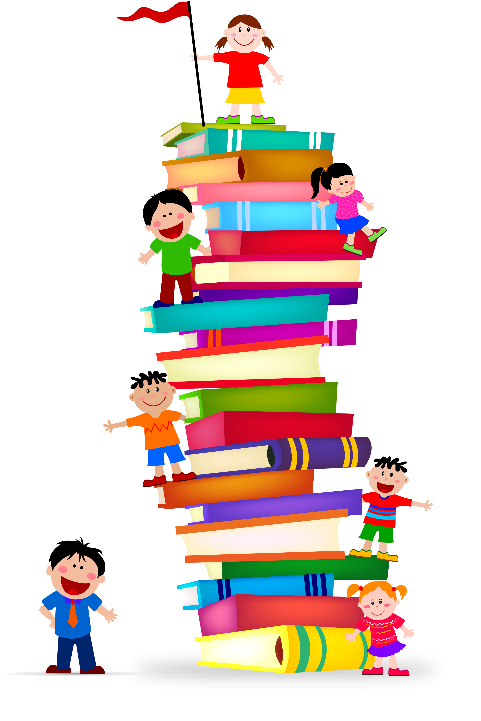 口座番号：１５００８３８口座名義：一般社団法人静岡県社会福祉士会　　　申込期限　　７月２日(金)必着主　　催　　一般社団法人静岡県社会福祉士会　　　　　　生涯研修センター　組織活性化委員会　　　問合せ先　　一般社団法人静岡県社会福祉士会　事務局　　　　　　　　　　〒420－0856　静岡市葵区駿府町1－70静岡県総合社会福祉会館4階　　　　　　　　　　TEL:054-252-9877   FAX:054-252-0016２０２１年度静岡県社会福祉士会　中西部地区　試験対策講座　日程表オンライン講座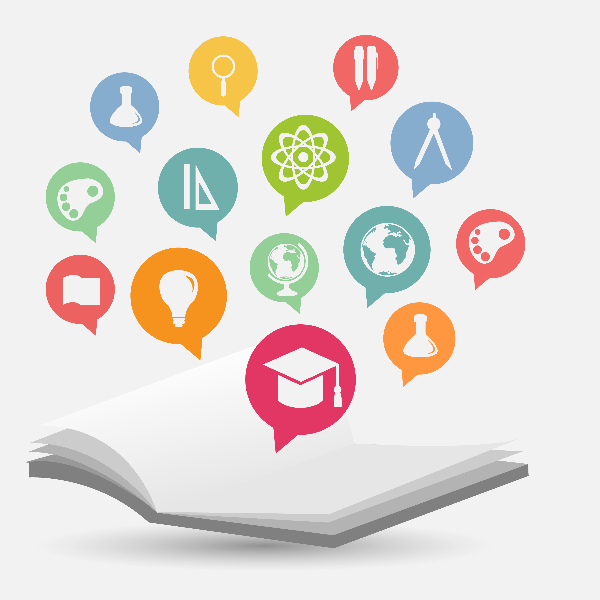 初日7/10(土)は9：00よりオリエンテーションを行います。○Zoomを使用してのオンラインでの講義となります。○通信状況等により配信できなかった場合は、後日Youtubeにて視聴できるようにします。○最小開催人数に満たず、開催ができなくなった場合にはご連絡いたします。静岡県社会福祉士会事務局宛ＦＡＸ：０５４－２５２－００１６２０２１年度 試験対策講座（中西部） 受講申込書日　時9:15～10:4511:00～12:3013:30～15:007/10(土)相談援助の基盤と専門職（曽根　允）現代社会と福祉（曽根　允）障害者に対する支援と障害者自立支援制度（阿部　典子）7/17(土)高齢者に対する支援と介護保険制度（三嶽　順也）低所得者に対する支援と生活保護制度（小栁津　順平）権利擁護と成年後見制度（市川　文彦）7/31(土)地域福祉の理論と方法（松永　和樹）相談援助の理論と方法（久保田　和宏）社会理論と社会システム（鈴木　政史）8/7(土)就労支援サービス更生保護制度（楢木　博之）福祉行財政と福祉計画（楢木　博之）児童や家庭に対する支援と児童・家庭福祉制度（増田　京子）9/4(土)社会調査の基礎（木村　綾）社会保障（木村　綾）福祉サービスの組織と経営（大畑　彰弘）9/11(土)心理学理論と心理的支援　　　（栗原　拓也）保健医療サービス（濱口　須美）人体の構造と機能及び疾病（美尾　朱美）10/2(土)全国統一模擬試験（会場：静岡県総合社会福祉会館シズウエル7階703会議室）全国統一模擬試験（会場：静岡県総合社会福祉会館シズウエル7階703会議室）全国統一模擬試験（会場：静岡県総合社会福祉会館シズウエル7階703会議室）（ふりがな）氏　　　名（ふりがな）氏　　　名一　般・学　生いずれかに○所属先：※学校名あるいは勤務先名をご記入ください。自宅住所〒ＴＥＬメールアドレス（必須）振込証書　貼付欄